A Heart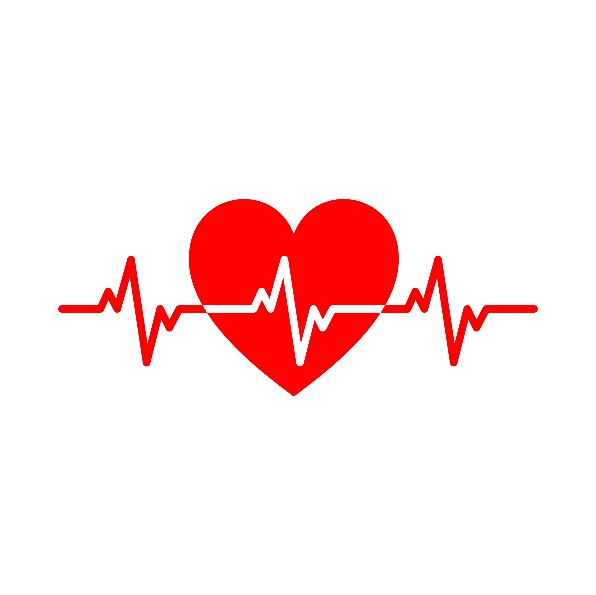 DiagnosisPastor Toby  5/28/2023 Audacious LoveLuke 7:36-50Review:  We often suffer from a “love deficiency”!Remember – Return – Repeat the “former works.” So, what should we DO about it? _______ Jesus.  What will that involve?__________________ expense.__________.______________._________________.